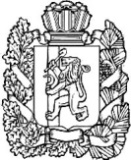 АДМИНИСТРАЦИЯ ПОСЕЛКА НИЖНИЙ ИНГАШНИЖНЕИНГАШСКОГО РАЙОНАКРАСНОЯРСКОГО КРАЯПОСТАНОВЛЕНИЕ                                                                                                                     11 марта 2024 года                                 пгт. Нижний Ингаш                                                       № 51О включении в перечень организаций для управления многоквартирными домами  в поселке  Нижний Ингаш Нижнеингашского района Красноярского края, в отношении которых собственниками помещений в многоквартирном доме не выбран способ управления таким домом или выбранный способ управления не реализован, не определена управляющая организацияВ соответствии с постановлением Правительства Российской Федерации от 21.12.2018 № 1616 «Об утверждении Правил определения управляющей организации для управления многоквартирным домом, в отношении которого собственниками помещений в многоквартирном доме не выбран способ управления таким домом или выбранный способ управления не реализован, не определена управляющая организация, и о внесении изменений в некоторые акты Правительства Российской Федерации», Федеральным законом  от 06.10.2003 N 131-ФЗ «Об общих принципах организации местного самоуправления в Российской Федерации», статьей 161 Жилищного кодекса Российской Федерации, на основании заявления общества с ограниченной ответственностью «Управляющая компания «УДАЧА+»» от 01.03.2024 года, руководствуясь статьей  33.1 Устава муниципального образования поселок Нижний Ингаш Нижнеингашского района Красноярского края,  Администрация поселка Нижний Ингаш Нижнеингашского района Красноярского края ПОСТАНОВЛЯЕТ:Включить общество с ограниченной ответственностью «Управляющая компания «УДАЧА+»»  (ИНН 2415006684, КПП 241501001, ОГРН 12332400029806, ПАО Сбербанк р/с 40702810531000041829, к/с 30101810800000000627, БИК 040407627)  в перечень организаций для управления многоквартирными домами  в поселке  Нижний Ингаш Нижнеингашского района Красноярского края, в отношении которых собственниками помещений в многоквартирном доме не выбран способ управления таким домом или выбранный способ управления не реализован, не определена управляющая организация.Постановление вступает в силу с момента подписания.Постановление подлежит опубликованию в периодическом  печатном средстве массовой информации «Вестник муниципального образования поселок Нижний Ингаш», на официальном сайте Администрации поселка Нижний Ингаш Нижнеингашского района Красноярского края http://nizhny-ingash.ru, в государственной информационной системе жилищно-коммунального хозяйства. Контроль  за исполнением настоящего постановления оставляю за собой.Глава  поселка  Нижний Ингаш                                                                                             Б.И.Гузей